ПРАКТИЧЕСКОЕ ЗАНЯТИЕРабота в программе MS ExcelЗадание:Создать таблицу по образцу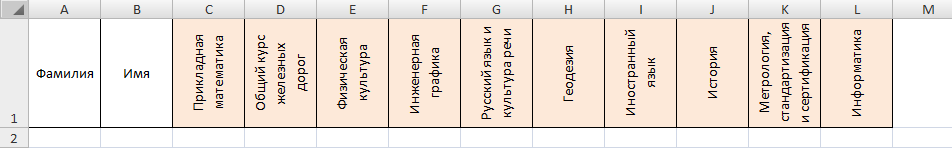  Включить отображение Формы кликнув слева вверху Настройка панели быстрого доступа – Другие команды… - Настройка – Все команды – Форма Добавить >>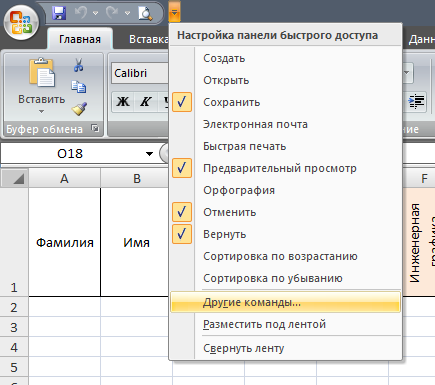 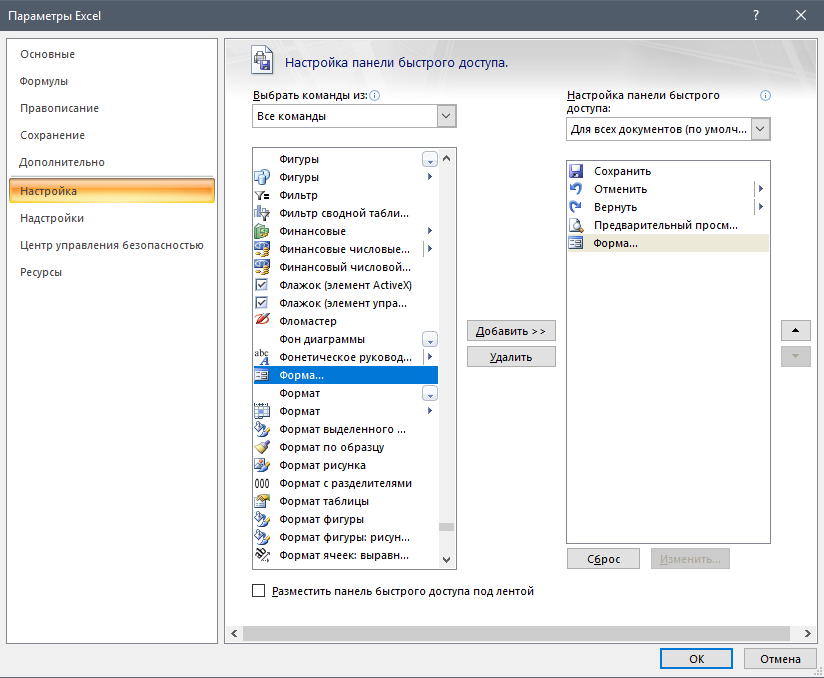 Установить курсор в ячейку А2  и используя Форму заполнить не менее 5 строк таблицы данными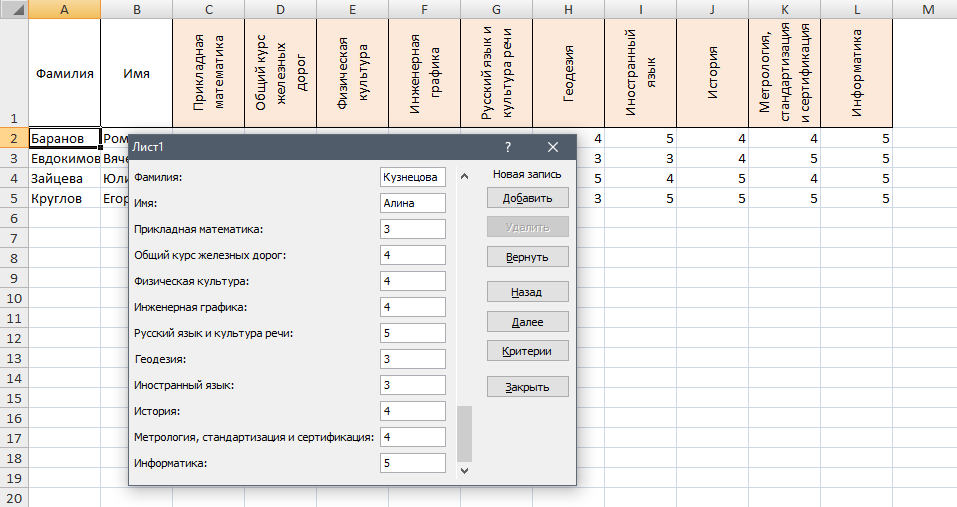 Выделить шапку таблицы, скопировать, перейти на Лист2 и применить Вставка – Специальная вставка... – транспонировать Выделить полученную таблицу и применить Очистить – Очистить форматыНа Лист1 выделить ячейку А2, скопировать, перейти на Лист2 и применить Вставка – Специальная вставка... – Вставить связь – Ок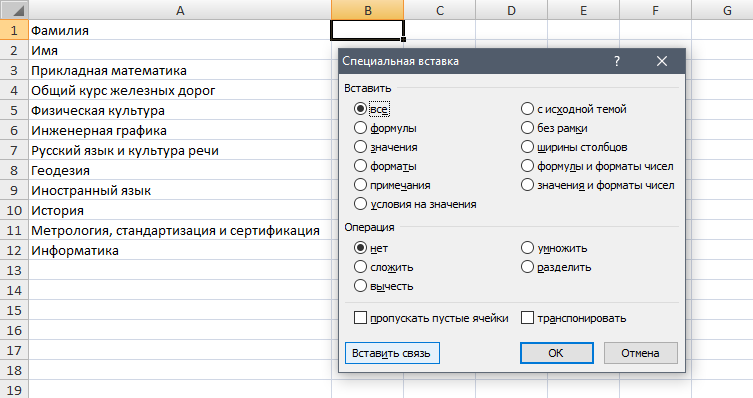 Повторить пункт 6 для всех ячеек диапазона B2:L2Повторить пункты 4-7 для оставшихся фамилийЛист1  переименовать в Итоги, а остальные листы в соответствующие фамилииПрисылать задания:Подгруппа Тубольцевой Е.А. -  в группу в контакте в сообщения сообщества: https://vk.com/club193199487Название файла, пример: Семенычева Ксения, ОЖПХ-211Срок исполнения задания: 11.12.2020.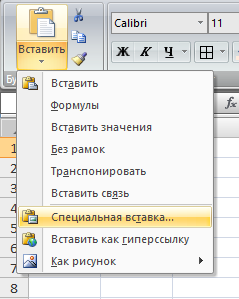 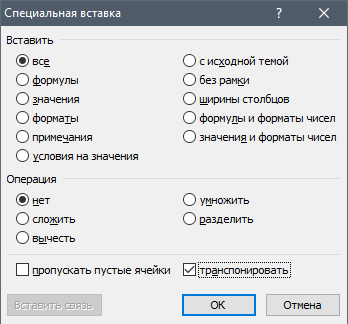 